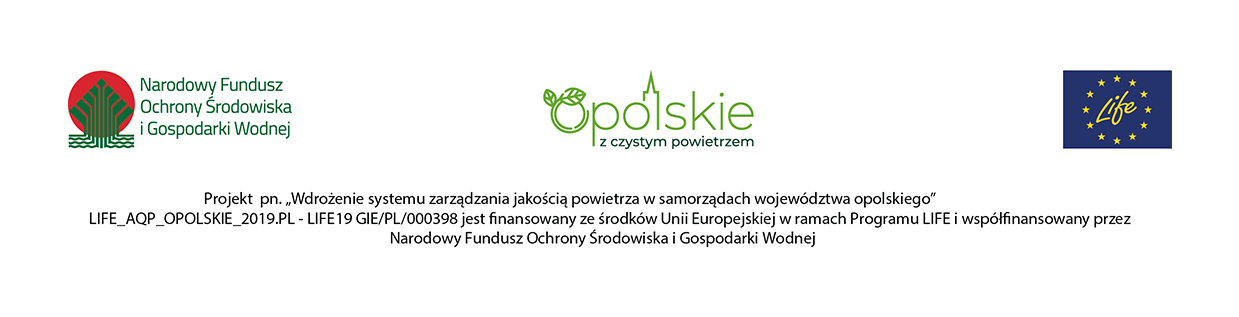 Opole, 2022- 12- 29Zamawiający:Województwo Opolskie z siedzibą: Urząd Marszałkowski Województwa Opolskiego 
ul. Piastowska 14, 45 – 082 OpoleDOA-ZP.272.43.2022INFORMACJA O KWOCIE PRZEZNACZONEJ NA SFINANSOWANIE ZAMÓWIENIADotyczy postępowania pt.: „URZĄDZENIA INFRASTRUKTURY SERWEROWEJ - DEDYKOWANY SERWER DO OBSŁUGI PLATFORMY IT W RAMACH REALIZACJI PROJEKTU LIFE_AQP_Opolskie_2019.PL – LIFE19 GIE/PL/000398)”. Oznaczenie sprawy: DOA-ZP.272.43.2022Działając na podstawie art. 222 ust. 4 ustawy z 11 września 2019 r. – Prawo zamówień publicznych (t.j. Dz.U. z 2022r. poz. 1710 ze zm.), Zamawiający informuje, że na sfinansowanie zamówienia zamierza przeznaczyć kwotę:  398 000,00 zł brutto.Z up. Zarządu Województwa OpolskiegoMarcin Puszcz/podpis nieczytelny/ Dyrektor DepartamentuOrganizacyjno – AdministracyjnegoKierownik zamawiającego lub osoba upoważniona 
do podejmowania czynności w jego imieniu